Sample Assessment Tasks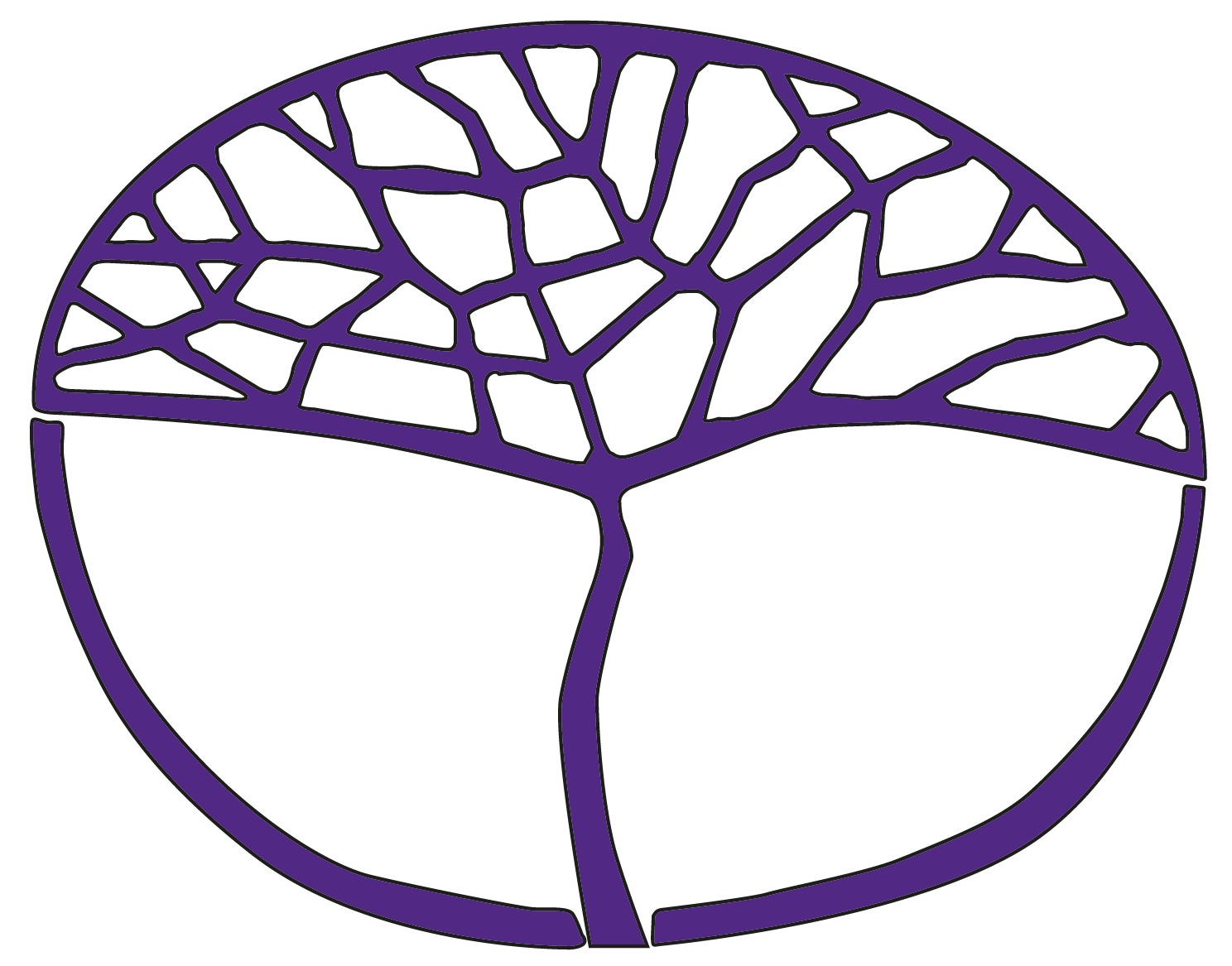 Children, Family and the Community General Year 11Copyright© School Curriculum and Standards Authority, 2014This document – apart from any third party copyright material contained in it – may be freely copied, or communicated on an intranet, for non-commercial purposes in educational institutions, provided that the School Curriculum and Standards Authority is acknowledged as the copyright owner, and that the Authority’s moral rights are not infringed.Copying or communication for any other purpose can be done only within the terms of the Copyright Act 1968 or with prior written permission of the School Curriculum and Standards Authority. Copying or communication of any third party copyright material can be done only within the terms of the Copyright Act 1968 or with permission of the copyright owners.Any content in this document that has been derived from the Australian Curriculum may be used under the terms of the Creative Commons Attribution-NonCommercial 3.0 Australia licenceDisclaimerAny resources such as texts, websites and so on that may be referred to in this document are provided as examples of resources that teachers can use to support their learning programs. Their inclusion does not imply that they are mandatory or that they are the only resources relevant to the course.Sample assessment taskChildren, Family and the Community – General Year 11Task 1 – Unit 1Assessment type: InvestigationConditionsPeriod allowed for completion of the task: 2 weeksOne week of class time for the investigation and may include homeworkThe validation process will be written in class at the end of the investigation and the suggested working time is 30 minutesTask weighting10% of the school mark for this pair of units__________________________________________________________________________________Resources and services suitable for individuals and familiesPart A: Investigation									(20 marks)Use the technology process to:investigate an individual or family issue or ideadescribe the background circumstances of the individual or family issue or ideaidentify relevant  information, such as who is involved, significant events, attitudes, beliefs and values, concerns, possible impact on individual, family, communityoutline possible effects of the issue or idea on others by using a strategy such as a mind map										(4 marks)devise a list of needs and wants appropriate for the individual or family with the issue or idea. Outline a reason for listing each need and want.					(4 marks)produce a handout with information for the individual or family to help them resolve the issue or implement the idea. The handout should include:resources and support services available for the family to meet their needs and wantsprovide a summary for each resource and support service, include information such as contact details, opening hours, location, programs, newsletter, research, advocacy rolescommunity services available for the individual or family in Western Australiaprovide a summary for each community service, include information such as contact details, accreditation and registration, training, advice, assistance, leadership, responsibilities, costs.							(12 marks)The materials developed through the investigation of the individual or family issue or idea may be used during the in-class evaluation. These materials are to be submitted at the conclusion of the evaluation.The validation will be written in class under test conditions.Part B: Validation (Evaluation)								(20 marks)The validation will be written in class under test conditions.The materials developed through the investigation of the individual or family issue or idea may be used during the in-class evaluation. These materials are to be submitted at the conclusion of the evaluation.Consider this statement:Processes for meeting needs and wants can be developed and achieved through effective decision making. Effective decision making supports selection of the best choice that includes consideration of the circumstances at the time.Question 1(a)	From the prepared handout, select and briefly justify two resources and/or support services suitable for the individual or family to meet their needs and wants and help them resolve the issue or implement the idea.							(2 marks)	Resource or support service one:	_____________________________________________________________________________	_____________________________________________________________________________	Resource or support service two:	_____________________________________________________________________________	_____________________________________________________________________________(b)	From the two selected resources and/or support services, use a decision-making tool to identify the most appropriate resource or support service for the individual or family. Show your decision-making process here.						(3 marks)(c)	Justify the selection of the resource or support service you have recommended from Question 1(b).										(3 marks)________________________________________________________________________________________________________________________________________________________________________________________________________________________________________________________________________________________________________________________________________________________________________________________________________________________________________________________________________________________________________________________________________________________________________________________________________________________________________Question 2(a)	From the prepared handout, select and briefly justify two community services available for the individual or family in Western Australia to help them resolve the issue or implement the idea.												(2 marks)	Community service one:	_____________________________________________________________________________	_____________________________________________________________________________	Community service two:	_____________________________________________________________________________	_____________________________________________________________________________(b)	From the two selected community services, use a different decision-making tool from the tool used in Question 1(b) to identify the most appropriate community service for the individual or family in Western Australia. Show your decision-making process here.		(3 marks)(c)	Justify the selection of the community service you have recommended from Question 2(b).												(3 marks)________________________________________________________________________________________________________________________________________________________________________________________________________________________________________________________________________________________________________________________________________________________________________________________________________________________________________________________________________________________________________________________________________________________________________________________________________________________________________Question 3Examine the factors that could affect the successful resolution of the issue or successful implementation of the idea for the individual or family. Include an examination of weaknesses and strengths, and indicators of success.  							(4 marks)____________________________________________________________________________________________________________________________________________________________________________________________________________________________________________________________________________________________________________________________________________________________________________________________________________________________________________________________________________________________________________________________________________________________________________________________________________________________________________________________________________________________________________________________________________________________________________________________________________________________________________________Marking key for sample assessment task 1 – Unit 1Part A: InvestigationInvestigate an individual or family issue or idea.Devise a list of needs and wants appropriate for the individual or family with the issue or idea. Outline a reason for listing each need and want.Produce a handout with information for the individual or family to help them resolve the issue or implement the idea. The handout should include:resources and support services available for the family to meet their needs and wantscommunity services available for the individual or family in Western Australia.Part B: Validation (Evaluation)Question 1(a)	From the prepared handout, select and briefly justify two resources and/or support services suitable for the individual or family to meet their needs and wants and help them resolve the issue or implement the idea.(b)	From the two selected resources and/or support services, use a decision-making tool to identify the most appropriate resource or support service for the individual or family. Show your decision-making process here.(c)	Justify the selection of the resource or support service you have recommended from 
Question 1(b).Question 2(a)	From the prepared handout, select and briefly justify two community services available for the individual or family in Western Australia to help them resolve the issue or implement the idea.(b)	From the two selected community services, use a different decision-making tool from the tool used in Question 1(b) to identify the most appropriate community service for the individual or family in Western Australia. Show your decision-making process here.(c)	Justify the selection of the community service you have recommended from Question 2(b).Question 3Examine the factors that could affect the successful resolution of the issue or successful implementation of the idea for the individual or family. Include an examination of weaknesses and strengths, and indicators of success.Sample assessment taskChildren, Family and the Community – General Year 11Task 2 – Unit 1Assessment type: ProductionConditionsPeriod allowed for completion of the task: 2–3 weeksThe production task will be a portfolio with the evaluation component completed in class under test conditions and the suggested working time for the evaluation is 20 minutesTask weighting15% of the school mark for this pair of units__________________________________________________________________________________Growth and development portfolioPart A: Portfolio									(41 marks)Produce a portfolio of information about your growth and development from the moment you were born until now. What milestones did you achieve? What interests did you enjoy? What family beliefs and values influence you today?Process for portfolio:research and prepare notes, with relevant examples of age-appropriate milestones, for two domains of growth and developmentphysicalsocialemotionalcognitivespiritual/moral									(8 marks)devise questions and conduct an interview with a family member or guardian and note responses about your growth and development at different ages. Include your:physical development, such as your gross and fine-motor skillssocial interaction with othersemotional development and influences on your emotionslanguage development, such as your first wordsfamily beliefs and values and their influence on youfamily access to existing products or community services, such as Child Health Centres, 
toy library, playground equipment, emergency services, childcare facilities											(15 marks)prepare a logical sequence of detailed and accurate information about your growth and development, with relevant, supporting evidence, such as annotated photographs, pictures, sketches, charts and/or diagrams. Include in the portfolio:information from primary and secondary sourcesgrowth and development milestones, relate each to the relevant domaininterests such as sport, activities, holidays, petsevidence of access to existing products or community servicesadditional supporting information, such as the family tree, family events/festivals, accomplishments, family beliefs and values					(18 marks)The evaluation component of the portfolio will be written in class under test conditions.The portfolio and teacher notes may be used during the in-class evaluation. The portfolio, including your research notes and interview responses, are to be submitted at the conclusion of the evaluation.Part B: Validation (Evaluation)								(12 marks)Complete the evaluation in class under test conditions.The portfolio and teacher notes may be used during the in-class evaluation. The portfolio, including your research notes and interview responses, is to be submitted at the conclusion of the evaluation.Question 1From the portfolio, outline a family belief or value that has had a significant influence on your growth and development and describe why. Support your answer with relevant examples.	(4 marks)____________________________________________________________________________________________________________________________________________________________________________________________________________________________________________________________________________________________________________________________________________________________________________________________________________________________________________________________________________________________________________________________________________________________________________________________________________________________________________________________________________________________________________________________________________________________________________________________________________________________________________________Question 2Describe what parents/guardians can do to help meet the needs of their children. Provide supporting examples from your research and portfolio.						(4 marks)________________________________________________________________________________________________________________________________________________________________________________________________________________________________________________________________________________________________________________________________________________________________________________________________________________________________________________________________________________________________________________________________________________________________________________________________________________________________________________________________________________Question 3Compared to your research on age-development expectations, discuss the timing of your personal growth and development milestones. Refer to personal examples to support your answer. (4 marks)____________________________________________________________________________________________________________________________________________________________________________________________________________________________________________________________________________________________________________________________________________________________________________________________________________________________________________________________________________________________________________________________________________________________________________________________________________________________________________________________________________________________________________________________________________________________________________________________________________________________________________________Marking key for sample assessment task 2 – Unit 1Part A: PortfolioResearch and prepare notes, with relevant examples of age-appropriate milestones, for two domains of growth and development.Devise questions and conduct an interview with a family member or guardian and note responses about your growth and development at different ages.Prepare a logical sequence of detailed and accurate information about your growth and development, with relevant, supporting evidence, such as annotated photographs, pictures, sketches, charts and/or diagrams.Part B: Validation (Evaluation)Question 1From the portfolio, outline a family belief or value that has had a significant influence on your growth and development and describe why. Support your answer with relevant examples.Question 2Describe what parents/guardians can do to help meet the needs of their children. Provide supporting examples from your research and portfolio.Question 3Compared to your research on age-development expectations, discuss the timing of your personal growth and development milestones. Refer to personal examples to support your answer.Sample assessment taskChildren, Family and the Community – General Year 11Task 5 – Unit 1 and Unit 2Assessment type: ResponseThere are three options provided for this task. Teachers select one option according to the suggested context taught.Option 1The virtual baby parenting program and journal, completed in class and as homeworkConditions: Period allowed for completion of the task is approximately 3 weeksOROption 2Write a reflective journal to record and reflect on the process of implementing a sustainable living practice, completed in class and as homeworkConditions: Period allowed for completion of the task is approximately three3 weeksOROption 3Test – short answer questions based on the concept of sustainable living, completed in class under test conditionsAnswer all questionsConditions: Time for the test is 30 minutesTask weighting10% of the school mark for this pair of units__________________________________________________________________________________Option 1Virtual baby parenting program and journal		(marks as shown in the journal provided)At the completion of the virtual baby parenting program, finalise the journal provided with the program. The journal is completed in class and as homework.Marking key for option 1 sample assessment task 5 – Unit 1 and Unit 2Virtual baby parenting programAssessment and marking process for the program and journal is outlined within the supporting material for the virtual baby parenting program. Submission will be according to class roster.Option 2Reflective journal									(33 marks)A reflective journal is based on personal reading, discussions and thoughts, and shows the development of ideas, actions and processes. It also provides evidence of reflective, critical and analytical thinking.The concept of sustainable living – a reflective journalWrite a reflective journal on the process of implementing a sustainable living practice. Consider the following:use of research skills to locate, select, organise and evaluate information from primary and secondary sources									(4 marks)evidence of reflective, critical and analytical thinking considering personal and different perspectives										(5 marks)sequential and organised structure with regular entries, and noting the date for each entry												(3 marks)evidence of the development of thoughts, ideas, actions and processes.		(5 marks)Reflect on:the influence of community attitudes, beliefs and values on the selection and allocation of the resources										(4 marks)the impact of social, environmental and economic factors, and the concept of the Triple Bottom Line in the production or implementation of the sustainable living practice		(5 marks)the relationship between individuals and families when planning, making changes and creating sustainable patterns of living								(4 marks)how your actions reinforce or challenge current environmental beliefs, values and ideas.												(3 marks)Marking key for option 2 sample assessment task 5 – Unit 1 and Unit 2Reflective journalUse of research skills to locate, select, organise and evaluate information from primary and secondary sources.Evidence of reflective, critical and analytical thinking considering personal and different perspectives.Sequential and organised structure with regular entries, and noting the date for each entry.Evidence of the development of thoughts, ideas, actions and processes.The influence of community attitudes, beliefs and values on the selection and allocation of the resources.The impact of social, environmental and economic factors, and the concept of the Triple Bottom Line in the production or implementation of the sustainable living practice.The relationship between individuals and families when planning, making changes and creating sustainable patterns of living.How your actions reinforce or challenge current environmental beliefs, values and ideas.	Option 3Test – Short answer questions								(31 marks)Complete the short answer questions, based on the concept of sustainable living, in class under test conditions.Question 1Community attitudes, values and beliefs play a vital role in the selection and use of resources.Consider this scenario:The sustainability committee of the local council is investigating the influence of community attitudes on the allocation of resources to create sustainable patterns of living. As the council has tight budgetary constraints, the sustainability committee will need to provide information from both primary and secondary sources as to whether the council should upgrade the playground equipment due to safety concerns or install rainwater tanks at all public buildings to support the demand on water supplies.(a)	Describe the concept of sustainable living. Provide an example to support your answer.													(2 marks)	_____________________________________________________________________________	_____________________________________________________________________________	_____________________________________________________________________________	_____________________________________________________________________________(b)	The sustainability committee has requested information from both primary and secondary sources to help make its decision. Briefly describe ‘primary source’ and ‘secondary source’ and provide an example for each that can be applied to this scenario.			(4 marks)	Primary source:	_____________________________________________________________________________	_____________________________________________________________________________	_____________________________________________________________________________	_____________________________________________________________________________	Secondary source:	_____________________________________________________________________________	_____________________________________________________________________________	_____________________________________________________________________________	_____________________________________________________________________________(c)	Describe two community attitudes for and two against the upgrade to the playground equipment.									(4 marks)Community attitudes for the upgrade to the playground equipment:____________________________________________________________________________________________________________________________________________________________________________________________________________________________________________________________________________________________________Community attitudes against the upgrade to the playground equipment:____________________________________________________________________________________________________________________________________________________________________________________________________________________________________________________________________________________________________(d)	Describe two community attitudes for and two against the installation of water tanks at all public buildings.									(4 marks)Community attitudes for the installation of water tanks:____________________________________________________________________________________________________________________________________________________________________________________________________________________________________________________________________________________________________Community attitudes against the installation of water tanks:____________________________________________________________________________________________________________________________________________________________________________________________________________________________________________________________________________________________________(e)	What would your recommendation be to the sustainability committee? Upgrade the play equipment due to safety concerns or install rainwater tanks at all public buildings to support the demand on water supplies? Explain your choice.				(3 marks)______________________________________________________________________________________________________________________________________________________________________________________________________________________________________________________________________________________________________________________________________________________________________________________________________________________________________________________________________________Question 2Outline the concept of the Triple Bottom Line. Include an illustration to support your answer.											(3 marks)______________________________________________________________________________________________________________________________________________________________________________________________________________________________________________________________________________________________________________________________________________________________________________________________________________________________________________________________________________Draw your illustration here:Outline an example from an organisation demonstrating application of the three factors in this concept.										(3 marks)______________________________________________________________________________________________________________________________________________________________________________________________________________________________________________________________________________________________________________________________________________________________________________________________________________________________________________________________________________Question 3Families have important responsibilities in the community to create sustainable patterns of living and resolve issues by working together.Consider the following:A family with $5,000 to spend needs to make a decision on the best way to spend it. There are two options they are considering. One is to go on the first ever family holiday, the second is to live more sustainably and reduce the family’s impact on the environment by installing solar panels.Before answering the following questions, create background information about this family, such as number and age of children that could affect the decision-making process.Provide one reason for this family to go on a first ever family holiday.		(2 marks)	_____________________________________________________________________________	_____________________________________________________________________________	_____________________________________________________________________________	_____________________________________________________________________________Provide one reason for this family to reduce their impact on the environment by installing solar panels.									(2 marks)	_____________________________________________________________________________	_____________________________________________________________________________	_____________________________________________________________________________	_____________________________________________________________________________Should the money be spent on the first ever family holiday or install solar panels? Make a decision for the family. Justify your decision on what will best meet the family’s ongoing sustainability needs.								(4 marks)	_____________________________________________________________________________	_____________________________________________________________________________	_____________________________________________________________________________	_____________________________________________________________________________	_____________________________________________________________________________	_____________________________________________________________________________	_____________________________________________________________________________	_____________________________________________________________________________Marking key for option 3 sample assessment task 5 – Unit 1 and Unit 2Test – short answer questionsQuestion 1(a)	Describe the concept of sustainable living. Provide an example to support your answer.(b)	The sustainability committee has requested information from both primary and secondary sources to help make its decision. Briefly describe ‘primary source’ and ‘secondary source’ and provide an example for each that is related to this scenario.(c)	Describe two community attitudes for and two against the upgrade to the playground equipment.(d)	Describe two community attitudes for and two against the installation of water tanks at all public buildings.(e)	What would be your recommendation to the sustainability committee? Upgrade the play equipment due to safety concerns or install rainwater tanks at all public buildings to support the demand on water supplies? Explain your choice.Question 2Outline the concept of the Triple Bottom Line. Include an illustration to support your answer.(b)	Outline an example from an organisation demonstrating application of the three factors in this concept.Question 3Provide one reason for this family to go on a first ever family holiday.Provide one reason for this family to reduce their impact on the environment by installing solar panels.Should the money be spent on the first ever family holiday or install solar panels? Make a decision for the family. Justify your decision on what will best meet the family’s ongoing sustainability needs.DescriptionMarksProvides a detailed description of background circumstances for the individual or family issue or idea with relevant supporting information; outlines possible effects of issue or idea on others using a suitable strategy4Provides a general description of background circumstances for the individual or family issue or idea with some supporting information; outlines some possible effects of issue or idea on others using a strategy3Provides a brief description of the individual or family issue or idea with limited supporting information; notes one or two possible effects of issue or idea on others2Provides a sketchy outline of the individual or family issue or idea with brief, and possibly irrelevant supporting information1Total/4DescriptionMarksProvides a comprehensive list of relevant needs and wants for the individual or family, which relate specifically to the issue or idea, with clear reasoning for including each need and want4Provides a list of relevant needs and wants for the individual or family, which generally relate to the issue or idea, with some reasoning for including each need and want3Provides a list of needs and wants for the individual or family and attempts to connect to the issue or idea, with simple reasons for including each need and want2Provides a limited list of needs and wants for the individual or family, with little or no connection to the issue or idea, may not state reason for including each need and want1Total/4DescriptionMarksResources and support services:Resources and support services:Identifies appropriate resources and support services available for the family to meet needs and wants, and provides an accurate and informative summary for each5–6Identifies some appropriate resources and support services available for the family, and provides a general summary for each3–4Provides limited evidence of appropriate resources and/or support services available for the family, and may or may not provide brief information for each1–2Community services:Community services:Identifies appropriate community services available for the individual or family in Western Australia, and provides an accurate and informative summary for each5–6Identifies some appropriate community services available for the individual or family in Western Australia, and provides a general summary for each3–4Provides limited evidence of appropriate community services available for the individual or family in Western Australia, and may or may not provide brief information for each1–2Total/12Part A total/20DescriptionMarksSelects two appropriate resources and/or support services and provides a brief, valid justification for each 2Selects an appropriate resource or support service and provides a brief, valid justification1Total/2DescriptionMarksShows depth of understanding in the application of the selected decision-making tool; applies consistently to each of the two selected options3Shows general understanding in the use of the selected decision-making tool; applies to each of the two selected options2Shows little understanding in the use of the selected decision-making tool; inconsistent application to each of the two selected options1Total/3DescriptionMarksClearly justifies the selection of the recommended resource or support service3Generally justifies the selection of the recommended resource or support service2Provides limited justification for selecting the recommended resource or support service1Total/3DescriptionMarksSelects two appropriate community services and provides a brief, valid justification for each2Selects an appropriate community service and provides a brief, valid justification1Total/2DescriptionMarksShows depth of understanding in the application of the selected decision-making tool; applies consistently to each of the two selected options3Shows general understanding in the use of the selected decision-making tool; applies to each of the two selected options2Shows little understanding in the use of the selected decision-making tool; inconsistent application to each of the two selected options1Total/3DescriptionMarksClearly justifies the selection of the recommended community service3Generally justifies the selection of the recommended community service2Provides limited justification for selecting the recommended community service1Total/3DescriptionMarksIdentifies and clearly examines factors that affect the successful resolution of the issue or implementation of the idea; highlights and discusses weaknesses and strengths, and indicators of success4Identifies and examines factors that affect resolution of the issue or implementation of the idea; generally discusses weaknesses and strengths, and some indicators for success3Notes and briefly examines some factors that affect resolution of the issue or implementation of the idea; mentions a weakness and/or strength, and indicator for success2Lists some factors that may affect resolution of the issue or implementation of the idea; limited reference of weaknesses or strengths or indicator of success1Total/4Part B total/20Part A + Part B/40Convert to percentage/10%DescriptionMarksFor each of the two domains of growth and development:	For each of the two domains of growth and development:	Notes clearly relate, in a logical and precise format, to the selected domain with relevant examples of age-appropriate milestones4Notes generally relate, in an ordered format, to the selected domain with examples of age appropriate milestones3Notes relate to the selected domain with some examples of age-appropriate milestones2Notes relate briefly to the selected domain with or without examples or milestones1Total/8DescriptionMarksInterview questions	/3Interview questions	/3Devises a set of questions which will clearly identify key aspects of an individual’s growth and development at different ages3Devises a set of questions which will identify some aspects of an individual’s growth and development2Devises a set of simplistic questions which may or may not link directly to an individual’s growth and development1Notes from the interview responses	Notes from the interview responses	Physical development	/2Physical development	/2Notes clearly detail and describe individual’s physical growth and development 2Notes generally describe physical growth and development1Social interaction	/2Social interaction	/2Notes clearly detail and describe individual’s social growth and development2Notes generally describe social interaction1Emotional development	/2Emotional development	/2Notes clearly detail and describe individual’s emotional growth and development2Notes generally describe emotional changes1Language development	/2Language development	/2Notes clearly detail and describe individual’s language growth and development2Notes generally describe language development1Family beliefs and values	/2Family beliefs and values	/2Notes clearly detail and describe some beliefs and values of the individual’s family2Notes generally describe beliefs and values1Access to existing products and/or community services	/2Access to existing products and/or community services	/2Notes clearly detail and describe some existing products and/or community services accessed by the individual’s family2Notes generally describe existing products and/or community services1Total/15DescriptionMarksInformation from primary and secondary sources	/4Information from primary and secondary sources	/4Provides accurate and relevant information from primary and secondary sources; consistently applies this information to reflect on personal growth and development4Provides relevant information from primary and secondary sources; relates this information to personal growth and development3Provides mostly relevant information from primary and/or secondary sources; relates some information to personal growth and development2Provides limited information from primary or secondary sources with little or no connection to personal growth and development, which may be inaccurate1Growth and development milestones related to relevant domain and age appropriate	/5Growth and development milestones related to relevant domain and age appropriate	/5Provides sequential and relevant evidence of personal growth and development milestones and accurately relates each to relevant domain5Provides relevant evidence of personal growth and development milestones and relates to relevant domain4Provides evidence of personal growth and development milestones with some links to a domain3Provides limited evidence of personal growth and development milestones, with limited links to a domain2Identifies elements of personal growth and development, which may or may not be linked to a domain; suggests limited understanding of growth and developmental milestones1Interests	/3Interests	/3Provides a clear description of personal interests and insight into reasons for selection of interests3Provides a general description of personal interests2Lists one or two personal interests1Evidence of access to existing products or community services	/3Evidence of access to existing products or community services	/3Provides a clear and reflective account of family access to existing products or community services3Provides a general account of family access to existing products or community services2Provides a brief account of family access to an existing product or community service; lacks detail1Additional supporting information	/3Additional supporting information	/3Provides relevant and annotated additional supporting information from a range of sources and is directly related to individual’s growth and development3Provides some annotated additional supporting information, which is generally relevant to individual’s growth and development2Provides limited additional supporting information, which may or may not be relevant to individual’s growth and development1Total/18Part A total/41DescriptionMarksClearly outlines a family belief or value, provides valid reasoning of how this has influenced individual’s growth and development; supported with relevant examples from portfolio4Broadly outlines a family belief or value, provides general description of how this has influenced individual’s growth and development; supported with examples from portfolio3Identifies a family belief or value, provides a simple description of how this may have influenced individual’s growth and development; with simplistic examples from portfolio2States a family belief or value; outlines how this may have influenced growth and development; with or without an example1Total/4DescriptionMarksProvides a clear and detailed description of ways parents/guardians meet the needs of their children, linked to an understanding of the domains of growth and development; uses relevant examples4Provides a general description of ways parents/guardians meet the needs of their children, linked to the domains of development; uses some examples3Provides a simplistic description of some ways parents/guardians meet the needs of their children with limited reference to the domains of development; limited use of examples2States one or two ways parents/guardians meet the needs of their children, with or without an example1Total/4DescriptionMarksProvides a detailed and reflective account of how personal milestones compare with 
age-development expectations. Discusses factors such as heredity, nutrition, environment, education and/or socioeconomic status impacting on individual growth and development; includes specific, relevant examples4Provides a general account of how personal milestones compare with age-development expectations. Broadly discusses some factors such as heredity, nutrition, environment, education and/or socioeconomic status impacting on individual growth and development, includes examples3Provides a simplistic account of how personal milestones compare with age-development expectations. Briefly discusses some factors such as heredity, nutrition, environment, education and/or socioeconomic status impacting on individual growth and development, includes an example2States one or two personal milestones with limited comparison to age-development expectations. Little understanding of factors impacting on individual growth and development, with or without an example1Total/4Part B total/12Part A + Part B/53Convert to a percentage/15%DescriptionMarksShows comprehensive and consistent use of research skills to locate, select, organise and evaluate information from primary and secondary sources specifically related to the sustainable living practice4Shows regular use of research skills to locate, select, organise and evaluate information from primary and secondary sources related to the sustainable living practice3Shows some use of research skills to either locate, select, organise and/or evaluate information from a primary and/or secondary source generally related to sustainable living practices2Shows limited use of research skills, which may have limited connection to the sustainable living practice1Total/4DescriptionMarksShows application of reflective, critical and analytical thinking considering personal and differing perspectives on sustainable living practices4–5Shows broad application of reflective, critical and/or analytical thinking considering personal or different perspective on sustainable living practices2–3Shows simplistic reflective thinking, identifies a personal or a different perspective about sustainable living1Total/5DescriptionMarksDevelops a sequential and organised journal structure with regular entries and date for each entry3Develops a generally organised journal with mostly regular entries, some not dated2Develops a disjointed, mostly unorganised journal, irregular entries, often not dated1Total/3DescriptionMarksProvides logical development and clear documentation of thoughts, ideas, actions and/or processes based on facts and rational reasoning to progress a sustainable living practice4–5Provides some logical development and general documentation of thoughts, ideas, actions or processes related to a sustainable living practice2–3Provides simplistic development and limited documentation of thoughts, ideas, actions or processes, which may be related to sustainable living1Total/5DescriptionMarksProvides clear and conclusive evidence of community attitudes, beliefs and values influencing selection and allocation of suitable resources related to the sustainable living practice4Provides some evidence of community attitudes, beliefs and values influencing selection and allocation of resources related to the sustainable living practice3Provides limited evidence of community attitudes, beliefs and values influencing selection and/or allocation of resources with some connection to the sustainable living practice2Identifies an element of attitudes, beliefs and/or values influencing selection of resources, with limited connection to the sustainable living practice1Total/4DescriptionMarksProvides a detailed account of social, environmental and economic factors in relation to the Triple Bottom Line concept impacting on the production or implementation of the sustainable living practice4–5Provides a general account of social, environmental and/or economic factors with some relationship to the Triple Bottom Line concept impacting on the production or implementation of the sustainable living practice3–2Provides a disjointed account of one or two factors with limited connection to the Triple Bottom Line concept impacting on the production or implementation of the sustainable living practice1Total/5DescriptionMarksProvides a clear, descriptive account of how positive relationships between individuals and families create sustainable patterns of living; notes impact of dysfunctional relationships4Provides a general account of how positive and negative relationships between individuals and families impact on the creation of sustainable patterns of living 3Provides a brief account of how relationships between individuals and families affect sustainable patterns of living2Provides a limited account of how individuals and families may work together1Total/4DescriptionMarksProvides a critical account of personal actions that reinforce or challenge current environmental beliefs, values and/or ideas3Provides a general account of one or two personal actions that reinforce or challenge current environmental beliefs, values or ideas2Provides a limited and disjointed account of actions related to an environmental belief, value or idea1Total/3Reflective journal total/33Convert to percentage/10%DescriptionMarksProvides a valid description of sustainable living with a suitable example2Provides a limited description of sustainable living or provides an example only1Total/2DescriptionMarksPrimary source:Primary source:Provides an accurate description of information from a primary source, supported with appropriate example related to the scenario, such as interview, survey2Provides a limited description of information from a primary source, with example1Secondary source:Secondary source:Provides an accurate description of information from a secondary source, supported with appropriate example related to the scenario, such as brochures, reports2Provides a limited description of information from a secondary source, with example1Total/4DescriptionMarksCommunity attitudes for playground upgrade:Community attitudes for playground upgrade:Provides a description for each of two valid community attitudes for the upgrade to the playground equipment2Provides a description of one valid community attitude for the upgrade to the playground equipment1Community attitudes against playground upgrade:Community attitudes against playground upgrade:Provides a description for each of two valid community attitudes against the upgrade to the playground equipment2Provides a description of one valid community attitude against the upgrade to the playground equipment1Total/4DescriptionMarksCommunity attitudes for installing water tanks:Community attitudes for installing water tanks:Provides a description for each of two valid community attitudes for the installation of water tanks2Provides a description of one valid community attitude for the installation of water tanks1Community attitudes against installing water tanks:Community attitudes against installing water tanks:Provides a description for each of two valid community attitudes against the installation of water tanks2Provides a description of one valid community attitude against the installation of water tanks1Total/4DescriptionMarksRecommends and justifies selection of either option, proposes valid references to community attitudes for and against the selection, and reflects critically with regard to principles for sustainable living3Recommends selection of either option, general consideration of community attitudes, and broadly reflects on principles for sustainable living2Chooses an option with limited justification, limited reference to community attitudes or principles for sustainable living1Total/3DescriptionMarksProvides an accurate outline of the Triple Bottom Line concept with reference to social, environmental and economic factors, supports answer with an accurate and annotated illustration3Provides a general outline of the Triple Bottom Line concept with some reference to some factors; supports answer with annotated illustration2Provides limited understanding of the Triple Bottom Line concept, lacks details of factors, supports answer with sketchy illustration1Total/3DescriptionMarksOutlines an appropriate example from an organisation demonstrating the application for each of the three factors in the concept3Outlines an appropriate example from an organisation demonstrating the application for each of two factors in the concept2Outlines an appropriate example from an organisation demonstrating the application for one factor in the concept1Total/3DescriptionMarksProvides a feasible and detailed reason for the family to choose a first ever family holiday2States a reason for the family to choose a first ever family holiday1Total/2DescriptionMarksProvides a feasible and detailed reason for the family to choose to install solar panels2States a reason for the family to choose to install solar panels1Total/2DescriptionMarksJustifies the decision for the described family with consideration for their ongoing sustainability needs, which may include an appreciation for different points of view, ways individuals and families interact and work with each other, formation of cohesive relationships, prioritising issues including ways to reduce their impact on the environment4Justifies the decision for the described family with general consideration for their ongoing sustainability needs3Justifies the decision for the described family with limited consideration for their ongoing sustainability needs2Provides a decision with little understanding of the family’s ongoing sustainability needs 1Total/4Test total/31Convert to percentage/10%